Begrijpend lezen blok 1 les 4De held: een held is dapper en doet gevaarlijke dingen om anderen te helpen.Bliksemsnel: heel erg snelIJzersterk: heel erg sterkGoudeerlijk: heel eerlijk, liegt nooit.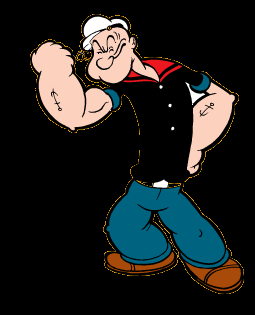 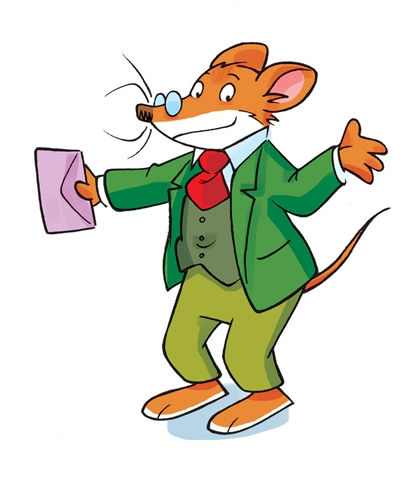 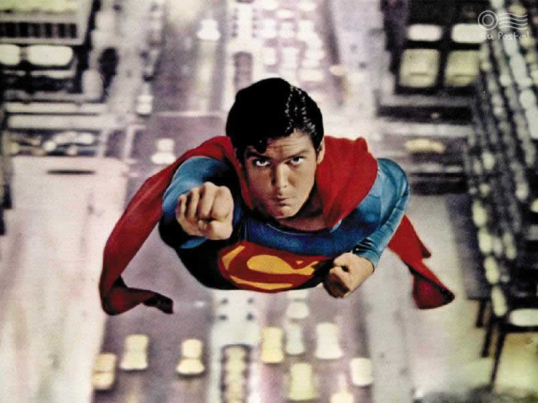 